nr 31-32/2022 (957-958)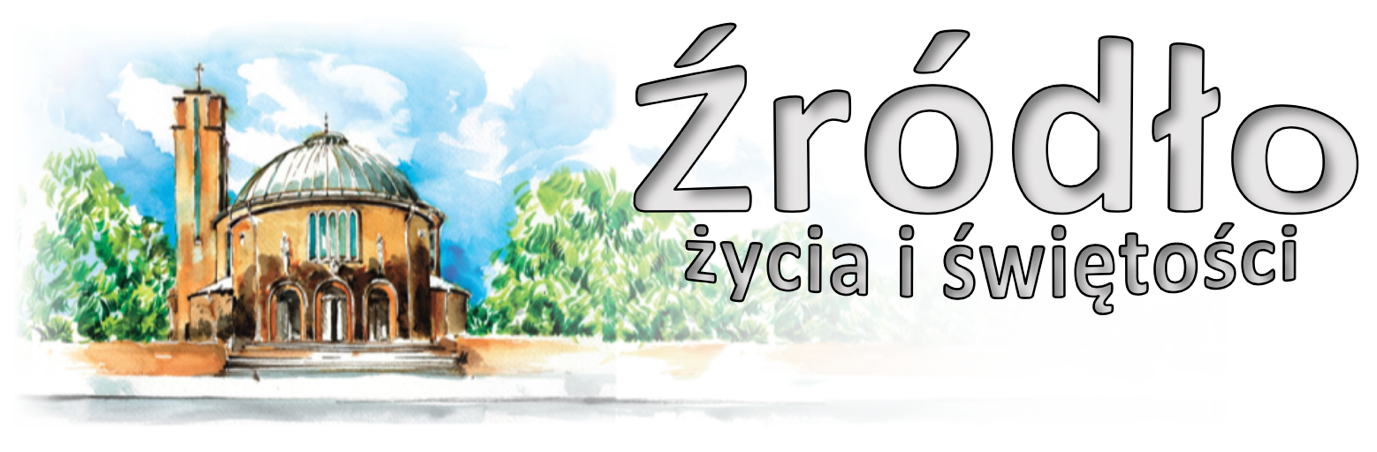 31 lipca-7 sierpnia 2022 r.gazetka rzymskokatolickiej parafii pw. Najświętszego Serca Pana Jezusa w RaciborzuXVIII Niedziela ZwykłaEwangelia według św. Łukasza (12,13-21)„Ktoś z tłumu rzekł do Jezusa: Nauczycielu, powiedz mojemu bratu, żeby się podzielił ze mną spadkiem. Lecz On mu odpowiedział: Człowieku, któż Mnie ustanowił nad wami sędzią albo rozjemcą? Powiedział też do nich: Uważajcie i strzeżcie się wszelkiej chciwości, bo nawet gdy ktoś ma wszystkiego w nadmiarze, to życie jego nie zależy od jego mienia. I opowiedział im przypowieść: Pewnemu zamożnemu człowiekowi dobrze obrodziło pole. I rozważał w sobie: Co tu począć? Nie mam gdzie pomieścić moich zbiorów. I rzekł: Tak zrobię: zburzę moje spichlerze, a pobuduję większe i tam zgromadzę całe moje zboże i dobra. I powiem sobie: Masz wielkie dobra, na długie lata złożone; odpoczywaj, jedz, pij i używaj! Lecz Bóg rzekł do niego: Głupcze, jeszcze tej nocy zażądają twojej duszy od ciebie; komu więc przypadnie to, co przygotowałeś? Tak dzieje się z każdym, kto skarby gromadzi dla siebie, a nie jest bogaty u Boga.”Człowieku, któż Mnie ustanowił nad wami sędzią albo rozjemcą? Trochę dziwnie i niezwykle brzmi ta Chrystusowa odpowiedź. Czyżby nie odważył się rozstrzygać sporu między braćmi? Albo nie chciał im pomóc z powodu nieprzyjemnej sytuacji? Ani jedno, ani drugie. Był przecież samą mądrością i żaden prawny problem nie stanowił dla Niego trudności. Był również nieskończenie dobry i dlatego miał zrozumienie dla każdej ludzkiej biedy oraz możliwość jej zaradzenia. Szukajmy więc gdzie indziej powodu tego Jego szczególnego zachowania się. Wyobraźmy sobie tych dwóch braci oraz to, co chcą pomiędzy siebie podzielić: pole, dom, dobytek, może pieniądze, które im pozostawił ojciec. Jeden zaproponował sposób podziału, drugi się sprzeciwił. Potem drugi przedstawił swoją propozycję, ale pierwszy nie był zadowolony. Spór się przeciągał, mnożyły się złe spojrzenia, może i złe słowa. W tej sytuacji Chrystus tak rozumował: Jeśli jesteście braćmi, powinniście się miłować. A jeśli będziecie się kochali, wasza miłość tak podzieli między was to, co otrzymaliście, że obydwaj będziecie zadowoleni. Jeśli jeden z was będzie wiedzieć, że ten drugi cieleśnie albo duchowo jest słabszy, albo ma większą rodzinę i potrzeby, da mu więcej niż sobie. Ale jeśli między wami nie ma miłości, wówczas nawet ta najsprawiedliwsza sprawiedliwość nie będzie dostatecznie sprawiedliwa. W takim wypadku nawet Bóg wam nie dogodzi. Nawzajem będziecie się podejrzewać o chciwość, a sędziego o stronniczość. Jezus Chrystus nie przyszedł na świat, aby zostawić nam kodeks prawny, ale by ogłosić miłość i braterstwo… Jeśli wprowadzimy w życie Jego Ewangelię, nie będą nam potrzebne ani sądy, ani społeczne reformy, ani rewolucje. Ale jeśli nie przyjmiemy miłości, rozmnożą się spory i sądy, które zakończy dopiero ten Boży, na końcu wieków. Pani, daj nam miłość, abyśmy mogli być zaliczeni między sprawiedliwych i byśmy otrzymali Twoją nagrodę.A. Faudenom, Usłyszeliśmy słowo PanaOgłoszenia z życia naszej parafiiPoniedziałek – 1 sierpnia 2022 – św. Alfonsa Marii Liguoriego, bpa i doktora Kościoła. Mt 14,13-21	  630			Za †† Romana Sroka, Marię i Jerzego Wojtaszek oraz †† z rodziny	1800			Za † ojca Helmuta Christ w rocznicę śmierci, † brata Bernarda Christ, †† pokrewieństwo z obu stron i dusze w czyśćcu cierpiąceWtorek – 2 sierpnia 2022 								Mt 14,22-36	  630			Za † mamę Rozalię Nowacką w 2. rocznicę śmierci, † ojca Stanisława i †† z obu stron	1730			Modlitwa Rycerstwa Niepokalanej	1800			Za † Annę Przybyła w rocznicę śmierciŚroda – 3 sierpnia 2022 								Mt 15,21-28	  630			W dniu urodzin córki Izabeli o zdrowie i Boże błogosławieństwo	1800			Za †† Bolesława Sztreker w 25. rocznicę śmierci i Michalinę Sztreker w 3. rocznicę śmierciI Czwartek miesiąca – 4 sierpnia 2022 – św. Jana Marii Vianneya, prezbitera 		Mt 16,13-23	  630			Do Miłosierdzia Bożego za †† rodziców Marię i Józefa, teściów Annę i Wilhelma, wszystkich †† z rodziny i dusze w czyśćcu cierpiące	1700			Godzina Święta	1800			O powołania kapłańskie, misyjne i zakonne oraz o zachowanie powołań (od wspólnoty modlącej się za kapłanów „Margaretka”) oraz w intencji Liturgicznej Służby OłtarzaI Piątek miesiąca – 5 sierpnia 2022 							Mt 16,24-28	  630			Do Miłosierdzia Bożego za † mamę Zofię Hajdas w 20. rocznicę śmierci, † ojca Józefa Hajdas i wszystkich †† z rodziny	1500			Koronka do Bożego Miłosierdzia i Adoracja Najświętszego Sakramentu	1730			Nabożeństwo ku czci Najświętszego Serca Pana Jezusa	1800			W intencji Parafian i wszystkich czcicieli NSPJI Sobota miesiąca – 6 sierpnia 2022 – Przemienienie Pańskie 				Łk 9,28b-36	  630			Za wstawiennictwem MB Różańcowej w intencji członków Żywego Różańca i wszystkich Maryjnych Wspólnot Modlitewnych	1130			Ślub: Mateusz Chałupiński – Michaela Proba	1330			Ślub: Maciej Dutkowski – Julianna Kaufmann	1600			Adoracja Najświętszego Sakramentu	1730			Nieszpory Maryjne	1800			W sobotni wieczór: Do Bożej Opatrzności w intencji mamy Barbary z okazji 85. rocznicy urodzin dziękując za otrzymane łaski, prosząc o opiekę Matki Bożej Pompejańskiej i św. Szarbela, o Boże błogosławieństwo, zdrowie dla solenizantki i całej rodzinyXIX Niedziela Zwykła – 7 sierpnia 2022 			     Mdr 18,6-9; Hbr 11,1-2.8-19; Łk 12,32-48	  700			Do Miłosierdzia Bożego za † męża Mieczysława w 5. rocznicę śmierci, †† rodziców, braci i siostry z obu stron	  830			Godzinki o Niepokalanym Poczęciu NMP	  900			Do Bożej Opatrzności i Serca Pana Jezusa, za wstawiennictwem Matki Bożej Nieustającej Pomocy w intencji rocznej Adeline o zdrowie i opiekę Matki Bożej oraz o błogosławieństwo Boże dla Marty i Koriego z podziękowaniem za otrzymane łaski i o dalszą pomoc	1030			Do Bożej Opatrzności z okazji 60. rocznicy urodzin Teresy i Romana o opiekę Matki Bożej	1200			W intencji dzieci przyjmujących sakrament chrztu świętego: Alicja Agnieszka Zając, Maja Magdalena Zając, Hanna Aleksandra Wcisło, Jan Jacek Horny, Eliza Szczyrbowska, Wojciech Arkadiusz Morcinek, Oliwier Straszewski, Miłosz Oskar Lis, 	1700			Różaniec	1730			Nieszpory niedzielne	1800			Za † żonę i matkę Elżbietę Ulańską w 11. rocznicę śmierci oraz za wszystkich †† z rodziny z obu stronPoniedziałek – 8 sierpnia 2022 – św. Dominika, prezbitera 				Mt 17,22-27	  630			Za † Bogusławę Zięba	1800			Za † męża i ojca Zdzisława Makowskiego i jego †† rodzicówWtorek – 9 sierpnia 2022 – św. Teresy Benedykty od Krzyża, dz. i patr. Europy 	Mt 25,1-13	  630			Do Miłosierdzia Bożego za †† męża Jana Szczerba, syna Janusza, rodziców z obu stron, rodzeństwo i dusze w czyśćcu cierpiące	1800			Za † Heinza Kotzur i †† z rodzinyŚroda – 10 sierpnia 2022 – św. Wawrzyńca, diakona i męczennika 			J 12,24-26	  630			Do Miłosierdzia Bożego za † męża Waltra Cyroń w 6. rocznicę śmierci, †† rodziców z obu stron, jego braci Huberta i Alojza, bratowe Różę, Irmgardę i Annę, szwagra Gintra, †† z rodziny Cyroń i Drapała	1800			Dziękczynna w 20. rocznicę ślubu Barbary i Tomasza o Boże błogosławieństwo i zdrowieCzwartek – 11 sierpnia 2022 – św. Klary, dziewicy 				     Mt 18,21-19,1	  630			Za † Mariannę Dobies w 3. rocznicę śmierci, †† męża Henryka Dobies, siostrę Rozwitę Kosellek, dziadków Helenę i Roberta Kosellek, teścia Janusza Muchę	1730			Nabożeństwo do Ducha Świętego	1800			Msza wotywna do Ducha Świętego Za †† Jana i Bronisławę Kubów oraz †† z rodzinyPiątek – 12 sierpnia 2022 								Mt 19,3-12	  630			Do Miłosierdzia Bożego za †† Ericha i Beatę Brzenczka, rodziców i dziadków z obu stron, rodzeństwo i dusze w czyśćcu cierpiące	1500			Koronka do Bożego Miłosierdzia	1800			Za † Jana Skroban w rocznicę urodzinSobota – 13 sierpnia 2022 								Mt 19,13-15	  630			Do Bożej Opatrzności w intencji Gabriela z okazji 50. rocznicy urodzin z podziękowaniem za otrzymane łaski, z prośbą o Boże błogosławieństwo i zdrowie dla jubilata i całej rodziny	1730			Nieszpory Maryjne	1800			W sobotni wieczór: Dziękczynna z okazji 70. rocznicy urodzin Andrzeja Blana o Boże błogosławieństwo i zdrowie na dalsze lataXX Niedziela Zwykła – 14 sierpnia 2022 		          Jr 38,4-6.8-10; Hbr 12,1-4; Łk 12 49-53	  700			Za †† męża Antoniego Krawczyka w rocznicę śmierci, rodziców i rodzeństwo z obu stron, zięcia Ryszarda Ptak, bratanka Zygmunta Łazienka	  830			Godzinki o Niepokalanym Poczęciu NMP	  900			Dziękczynna z okazji 70. rocznicy urodzin Teresy o dalsze Boże błogosławieństwo, opiekę Matki Bożej i zdrowie na dalsze lata życia	1030			Z okazji 40. rocznicy urodzin Patrycji z podziękowaniem za otrzymane łaski, z prośbą o dalsze błogosławieństwo i zdrowie dla solenizantki i całej rodziny	1200			W 50. rocznicę ślubu Elżbiety i Jerzego o Boże błogosławieństwo i zdrowie	1700			Różaniec	1730			Nieszpory niedzielne	1800	1.	Za †† rodziców Ludwika i Alojzję Śliwka, †† Elżbietę, Antoninę, braci Eugeniusza i Tadeusza, bratowe Urszulę i Stanisławę oraz męża Wilhelma Głombik			2.	O Boże błogosławieństwo i opiekę Matki Bożej dla członków Rycerstwa NiepokalanejW tym tygodniu modlimy się: o trzeźwość w narodzie i pokój na świecieZapraszamy dzisiaj na godz. 1700 na modlitwę Różańcową za młode pokolenie, oraz na godz. 1730 na nieszpory niedzielne.W tym tygodniu okazja do spowiedzi tylko przed Mszami Świętymi.Od jutra rozpoczyna się miesiąc sierpień, który jest tradycyjnie miesiącem troski o trzeźwość w narodzie. Zachęcamy do modlitwy w tej intencji oraz do podjęcia dobrowolnej ofiary abstynencji od napojów alkoholowych. Abstynencja podjęta z motywów religijnych ma charakter wynagrodzenia (jako forma postu), a także zmienia obyczaje.We wtorek, 2 sierpnia o 1730 spotkanie modlitewne Rycerstwa Niepokalanej.W pierwszy czwartek miesiąca o 1700 Godzina Święta i okazja do spowiedzi.W pierwszy piątek miesiąca o 1500 Koronka do Bożego Miłosierdzia i Adoracja do wieczornej Mszy; o 1730 nabożeństwo ku czci Najświętszego Serca Pana Jezusa. Od 1700 okazja do spowiedzi.W pierwszą sobotę miesiąca msza św. o godz. 630 w intencji Członków Żywego Różańca. Po Mszy Świętej zmiana tajemnic oraz Różaniec.W sobotę od godz. 730 odwiedziny chorych (tych, których zazwyczaj odwiedzali ks. Marcin oraz ks. Kamil). Zgłoszenia w kancelarii lub zakrystii.W sobotę od godz. 1600 Adoracja Najświętszego Sakramentu i okazja do spowiedzi.W przyszłą niedzielę 7 sierpnia o godz. 1200 udzielany będzie sakrament chrztu świętego. Nauka przedchrzcielna dla rodziców i chrzestnych w sobotę o godz. 1900.Tego dnia gościć będziemy ks. Neoprezbitera Dominika Czaję, który był w naszej parafii na praktyce, a teraz będzie udzielał prymicyjnego błogosławieństwa.Od 4 do 7 sierpnia na G. św. Anny rekolekcje dla osób niesłyszących, w sobotę 6 sierpnia pielgrzymka niesłyszących. Zapisy u S. Moniki.7 sierpnia na Górze św. Anny Pielgrzymka Motocyklistów, natomiast w Opolu Winowie diecezjalne czuwanie trzeźwościowe. Szczegóły na plakacie.W czwartek, 11 sierpnia o 1730 nabożeństwo do Ducha Świętego.Od 13 do 15 sierpnia obchody ku czci św. Jacka w Kamieniu Śląskim. Szczegóły na plakatach.15 sierpnia w Rudach Raciborskich Metropolitalne Obchody Wniebowzięcia NMP. Szczegóły na plakacie.Również 15 sierpnia wyruszy Piesza Pielgrzymka na Jasną Górę. Usilnie prosimy o wcześniejsze zapisy w kancelarii do grupy „5 Niebieskiej”. Opłata za znaczek 30 zł.Kolekta dzisiejsza przeznaczona jest na bieżące potrzeby parafii. Ponieważ kończy się czas dofinansowania dla osób przebywających w Polsce z Ukrainy chcemy w przyszłą niedzielę dać okazję do dalszego wsparcia tych osob, a zwłaszcza przebywających w klasztorze Annuntiata.Za wszystkie ofiary, kwiaty i prace przy kościele składamy serdeczne „Bóg zapłać”. Od 4 sierpnia, od poniedziałku do piątku nowy audiobook na antenie Radia Doxa. Tym razem ojciec Adam Szustak i jego "Targ zamknięty. Lekcje Hioba. Droga do zbawienia". Historia Hioba, najbardziej komentowana księga Starego Testamentu zaprezentowana z zupełnie innej strony. Wyjątkowy zapis audiokonferencji z ojcem Adamem Szustakiem w radiu Doxa od 4 sierpnia, od poniedziałku do piątku o godzinie 23:00.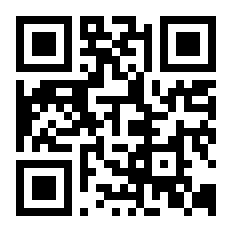 